die lateinischen Buchstaben, die Handschrift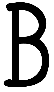 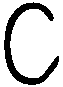 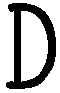 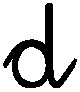 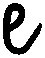 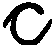 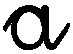 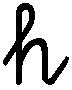 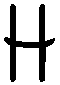 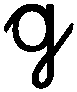 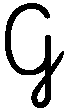 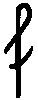 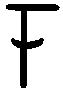 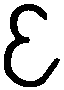 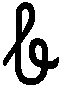 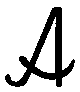 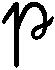 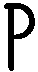 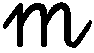 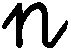 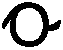 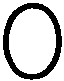 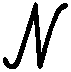 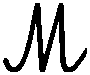 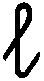 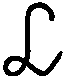 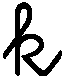 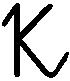 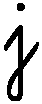 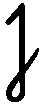 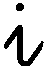 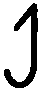 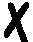 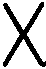 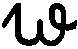 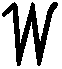 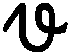 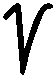 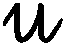 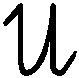 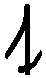 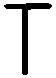 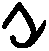 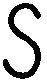 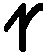 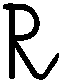 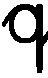 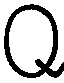 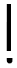 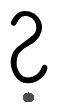 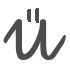 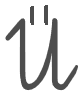 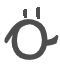 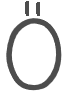 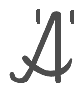 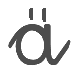 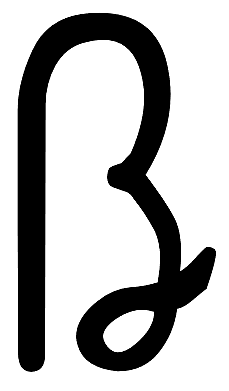 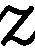 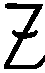 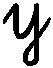 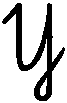 1   2   3   4   5   6   7   8   9   10 Buchstaben, Übungszeilen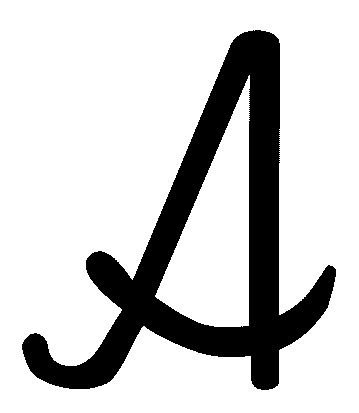 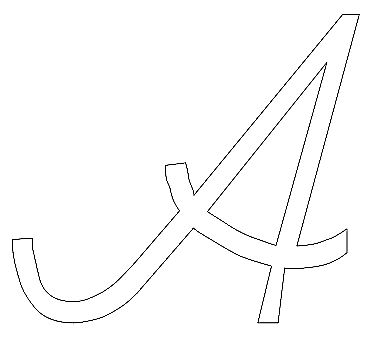 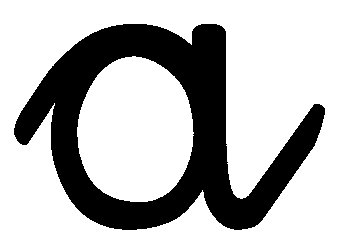 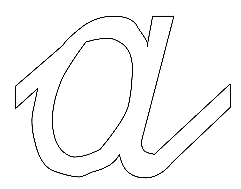 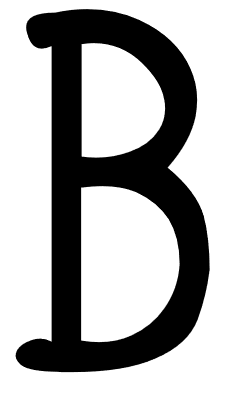 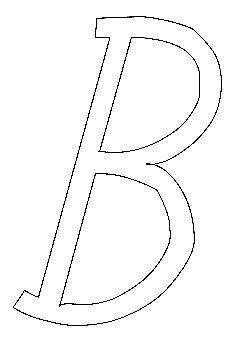 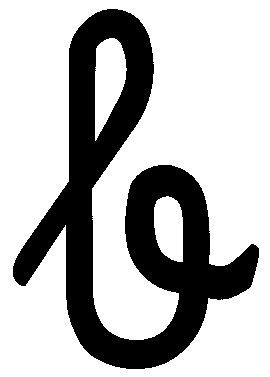 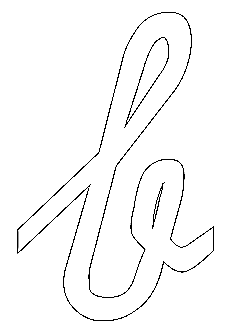 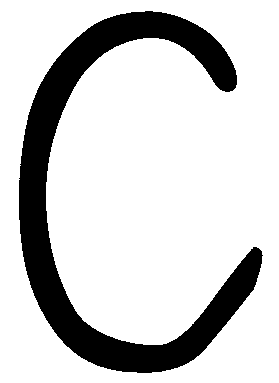 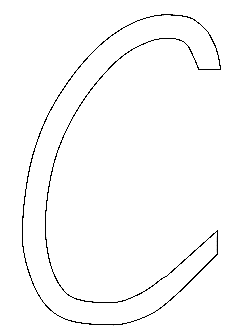 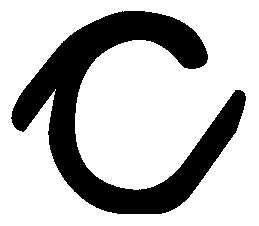 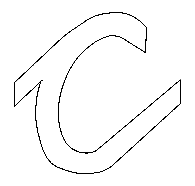 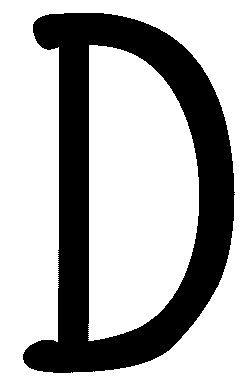 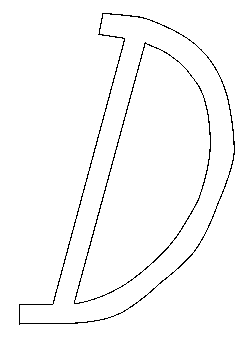 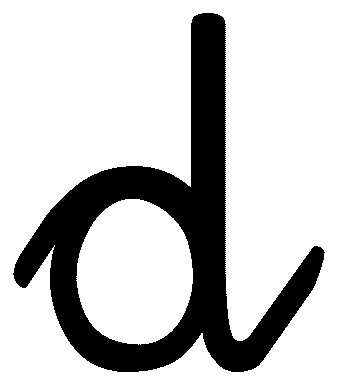 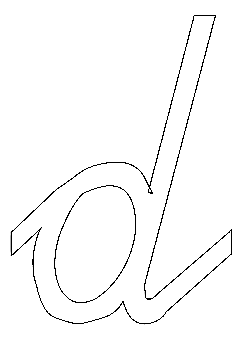 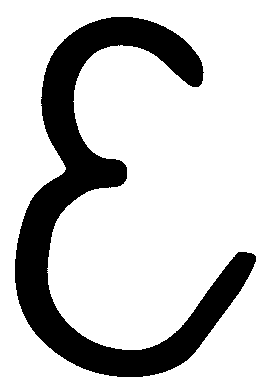 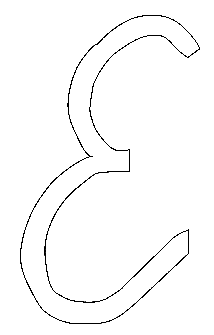 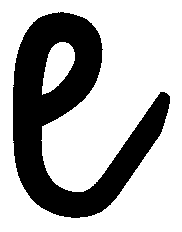 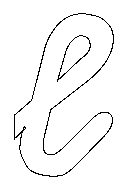 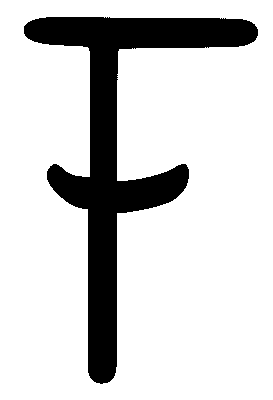 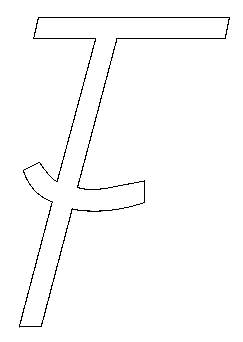 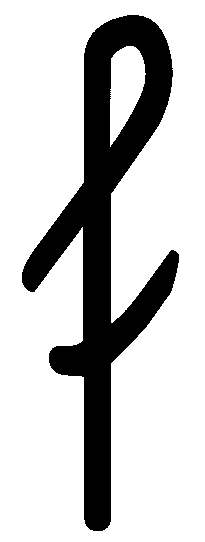 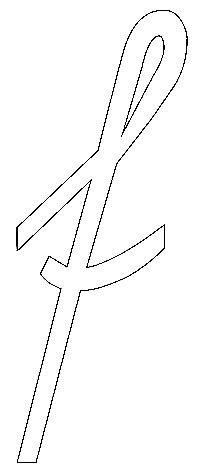 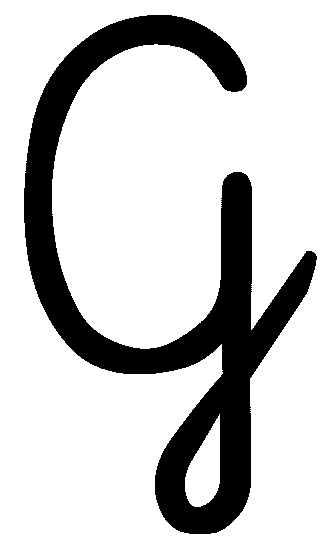 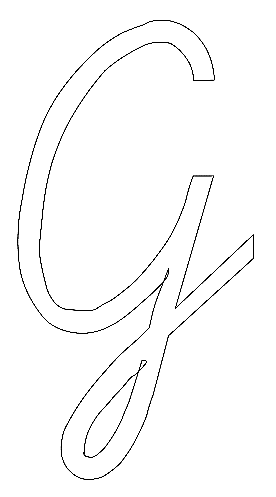 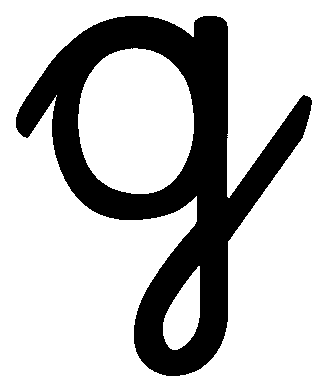 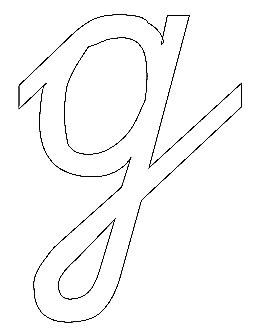 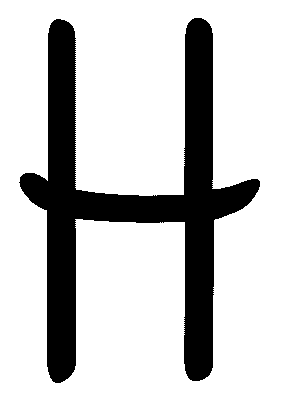 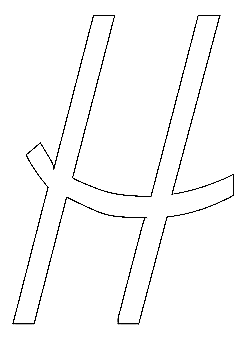 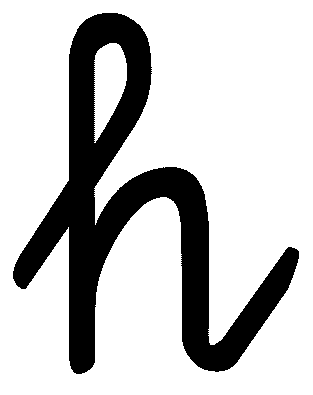 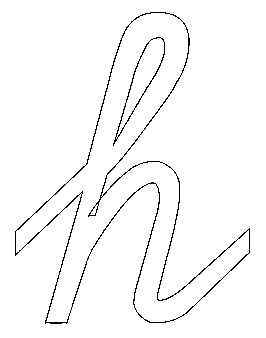 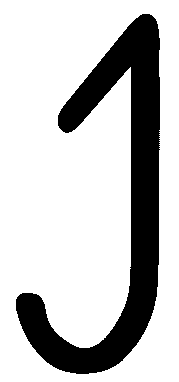 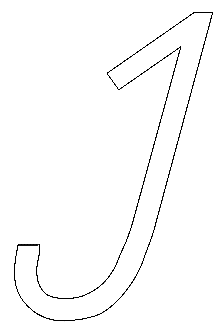 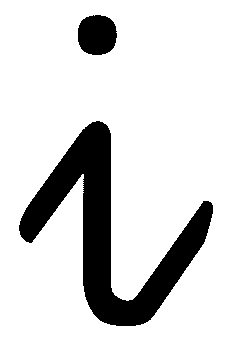 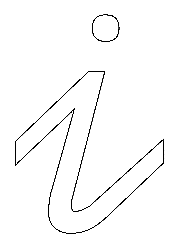 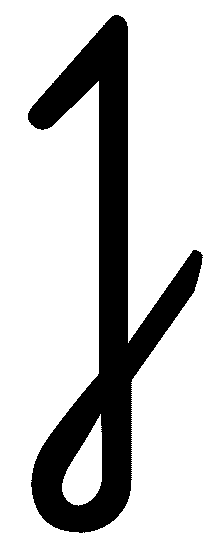 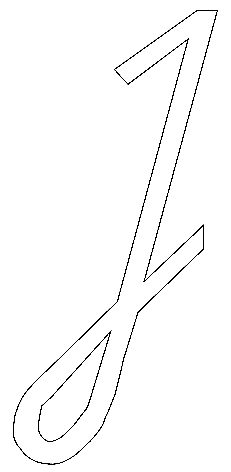 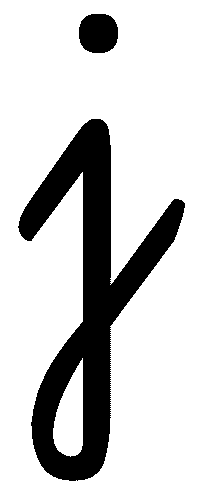 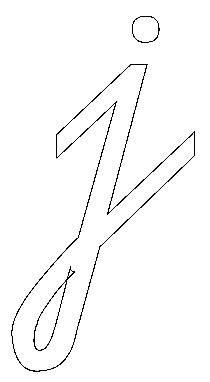 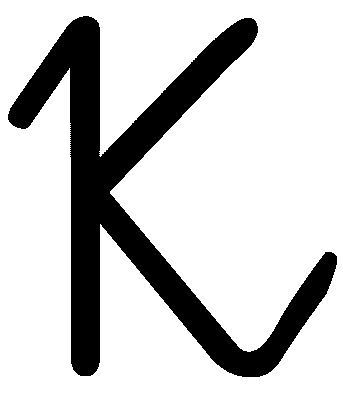 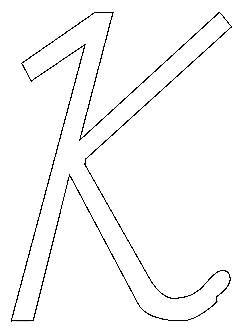 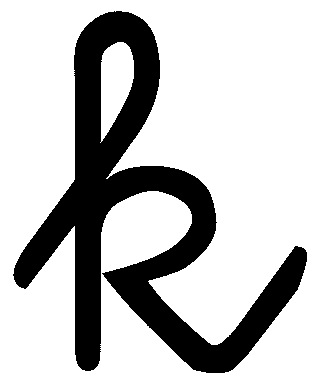 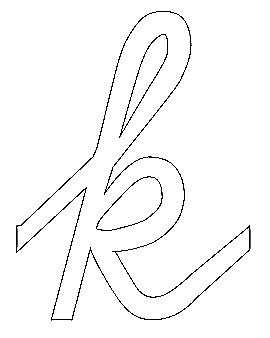 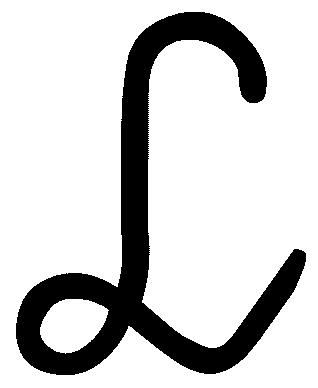 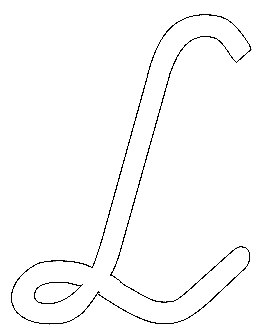 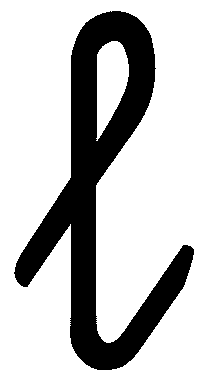 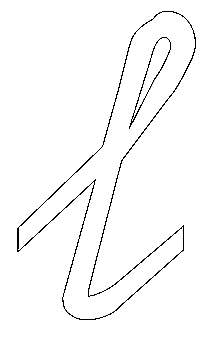 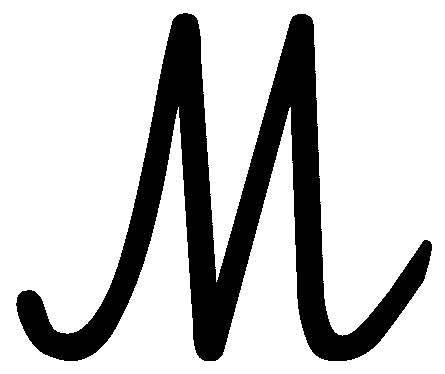 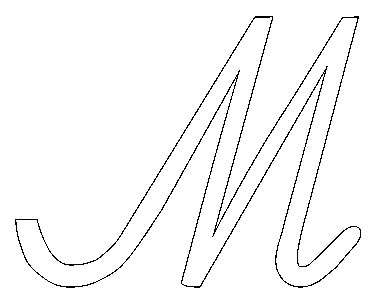 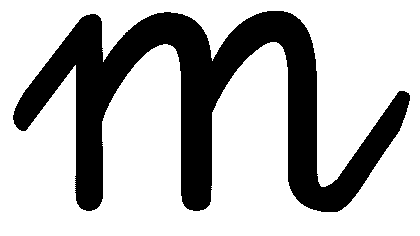 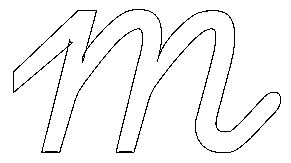 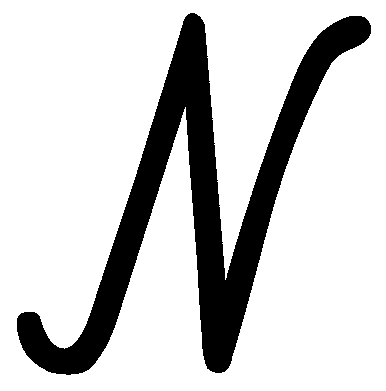 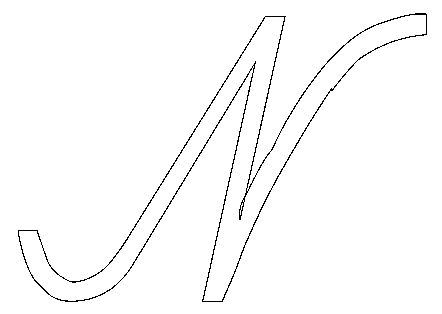 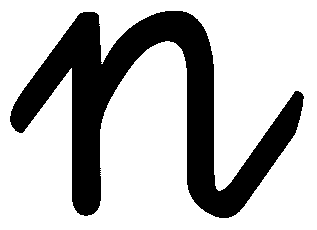 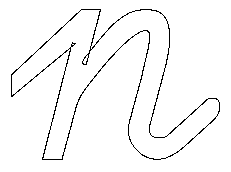 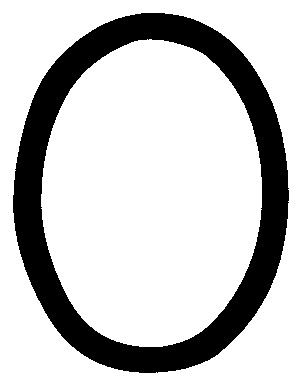 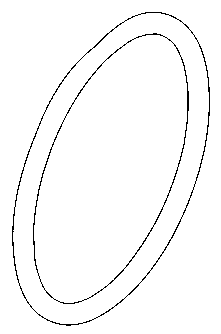 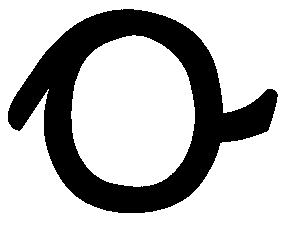 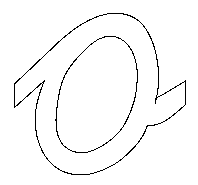 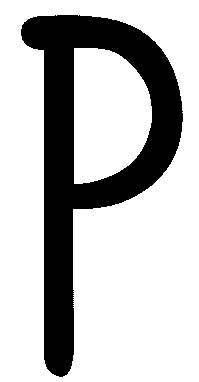 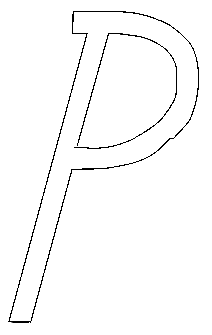 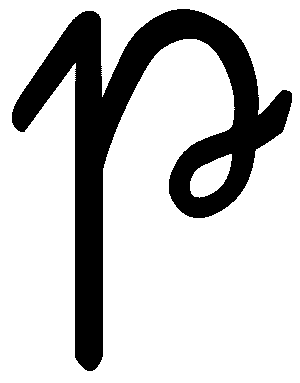 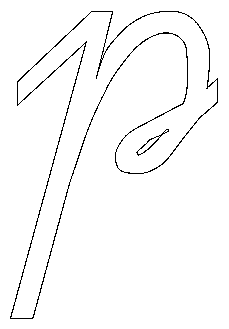 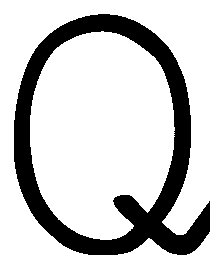 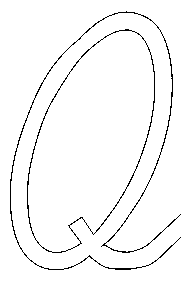 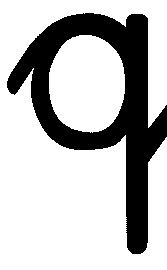 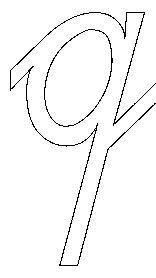 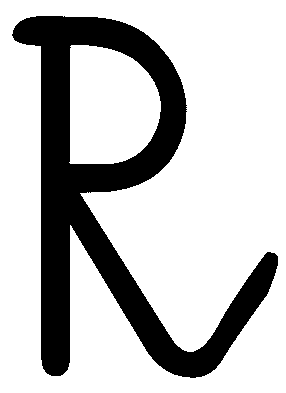 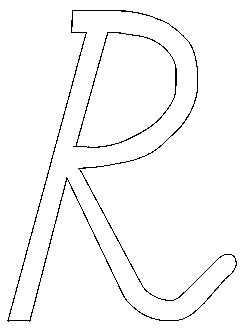 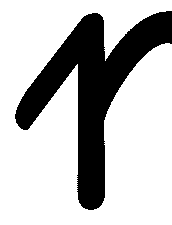 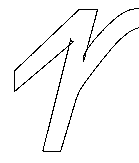 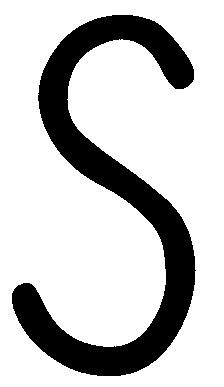 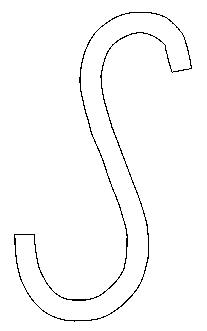 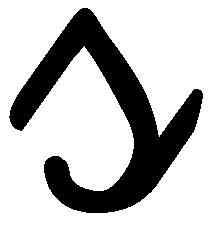 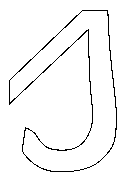 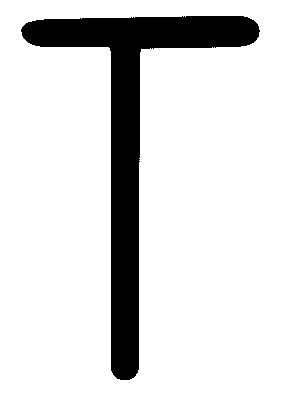 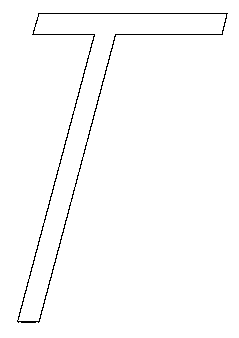 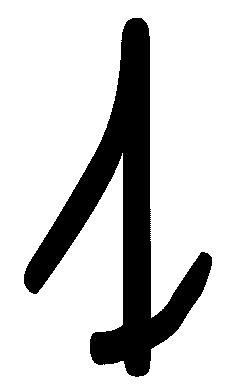 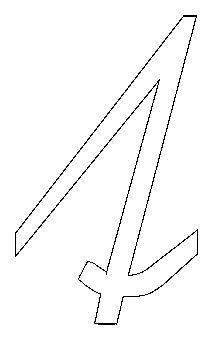 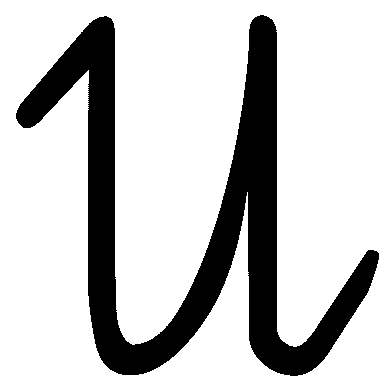 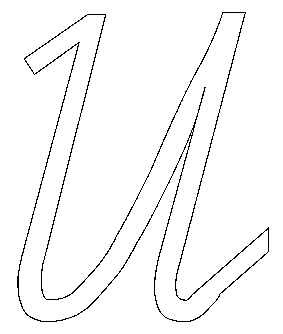 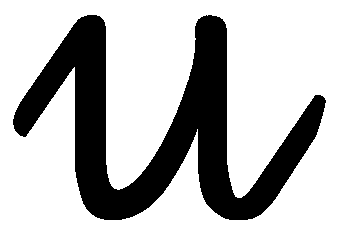 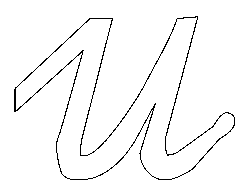 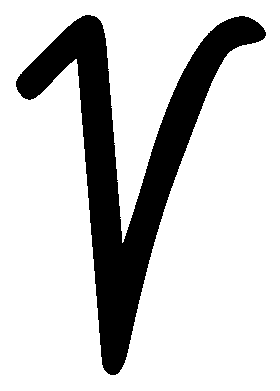 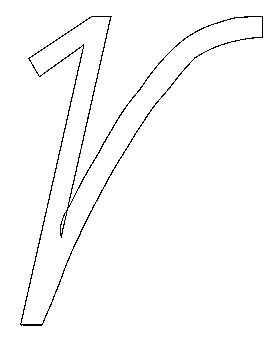 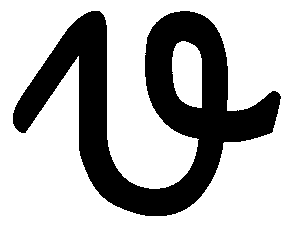 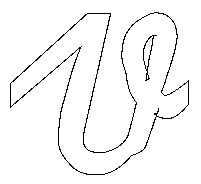 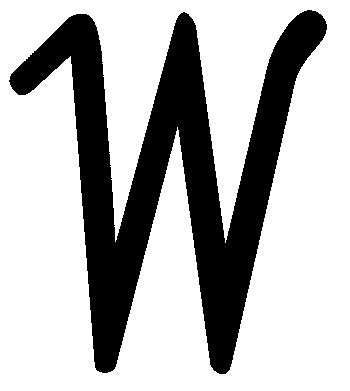 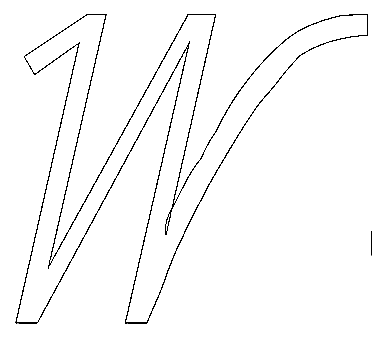 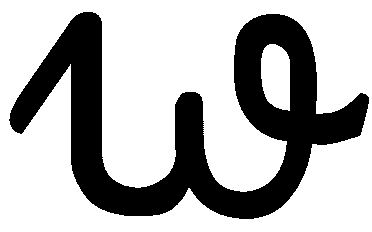 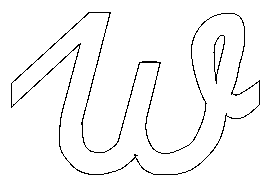 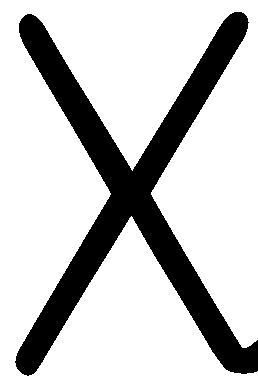 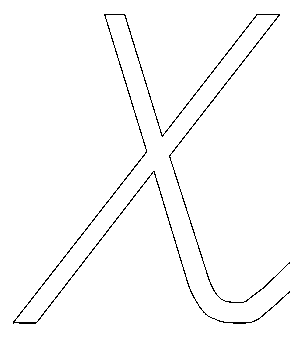 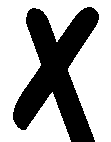 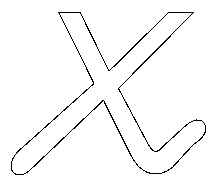 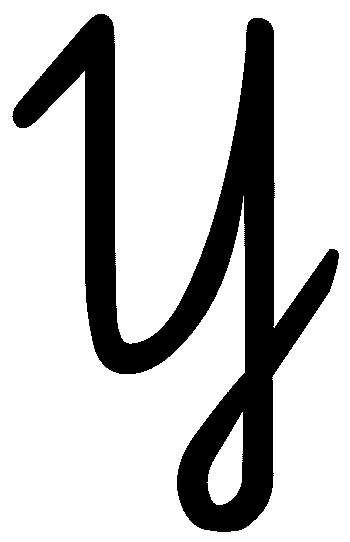 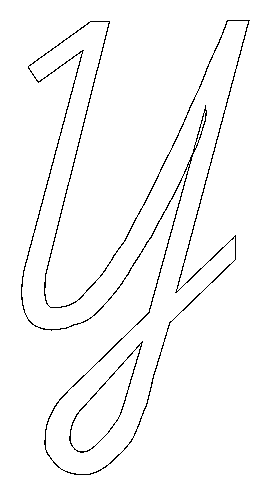 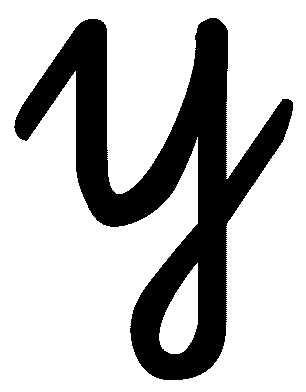 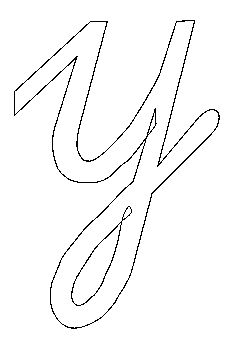 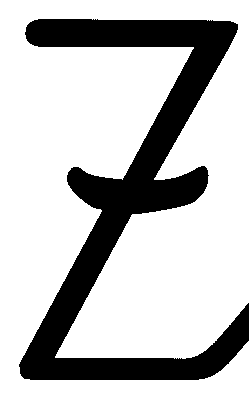 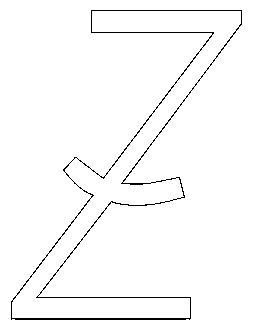 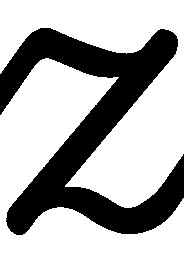 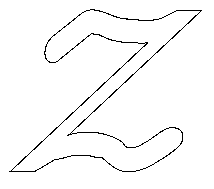 das „scharfe s“ 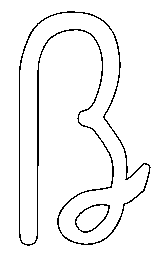 die Umlaute  –  ä … Umlaut a  /  ö … Umlaut o  /  ü … Umlaut u 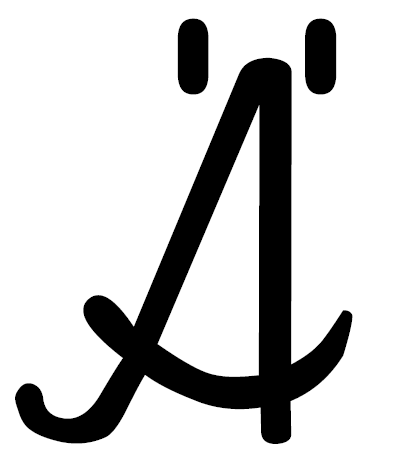 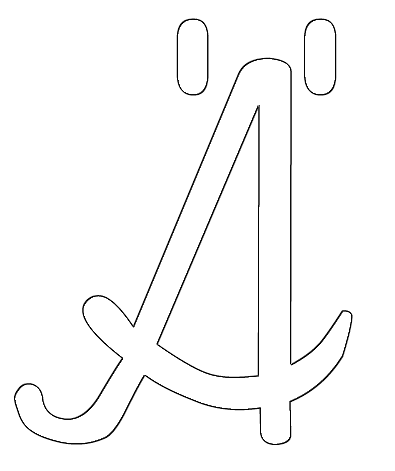 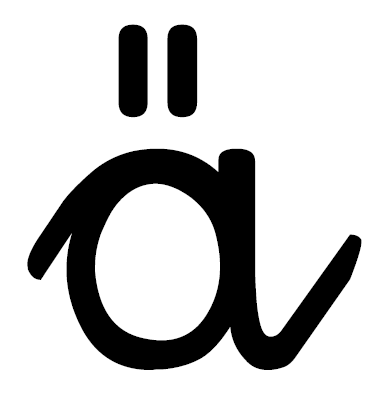 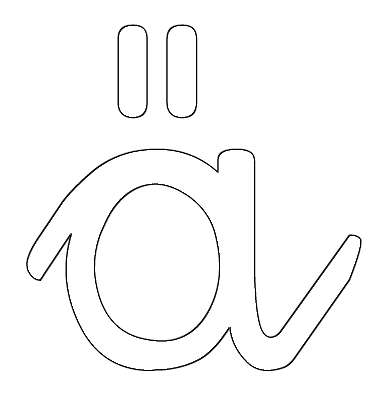 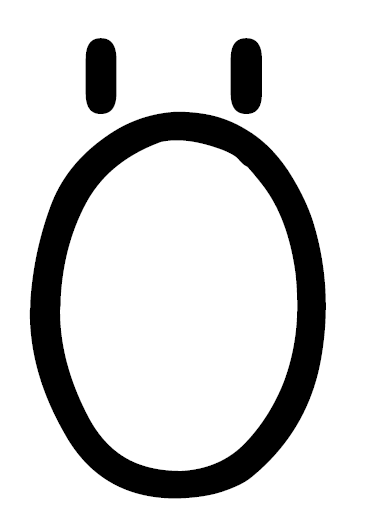 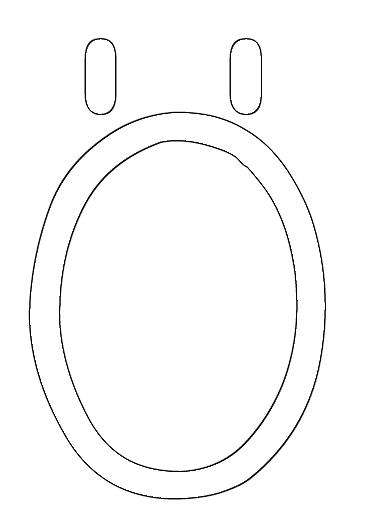 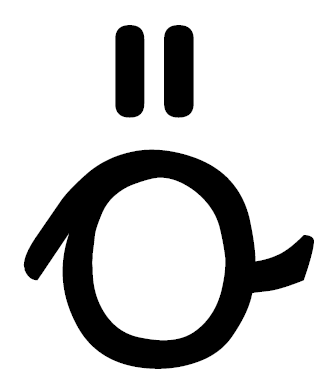 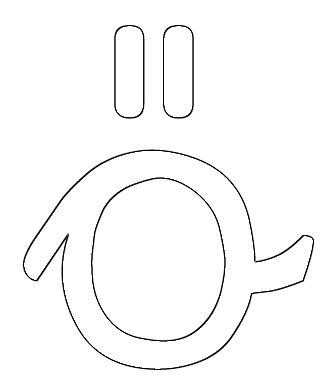 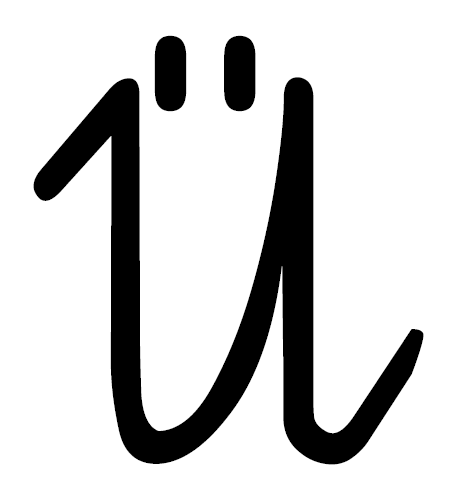 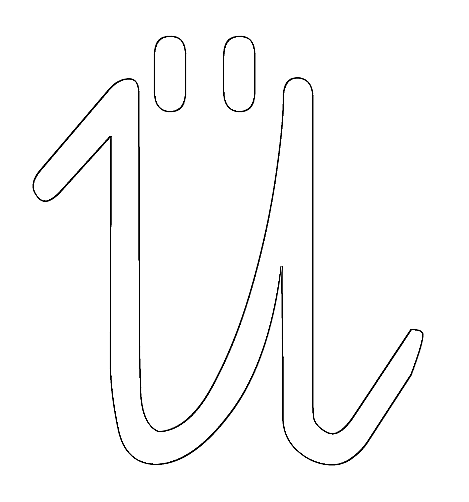 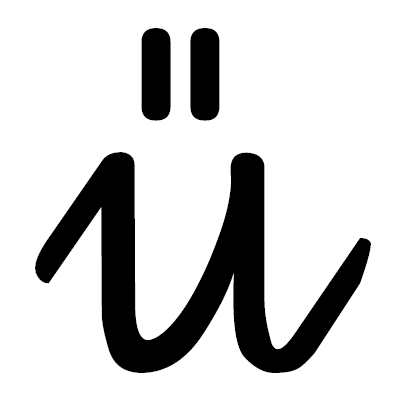 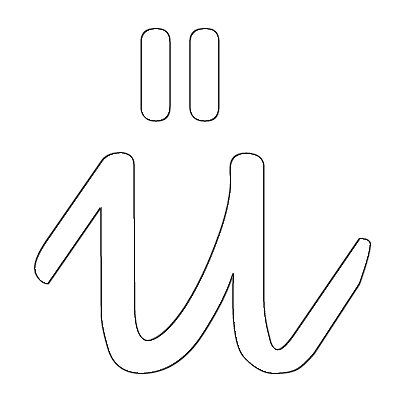 die Ziffern  – die Zahlnull  –  die Null 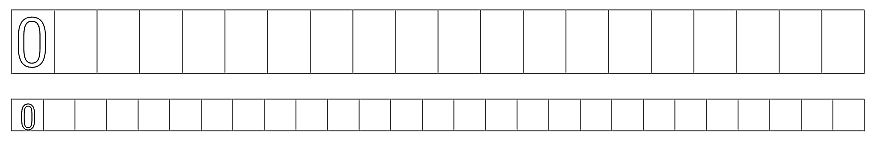 eins –  der Einser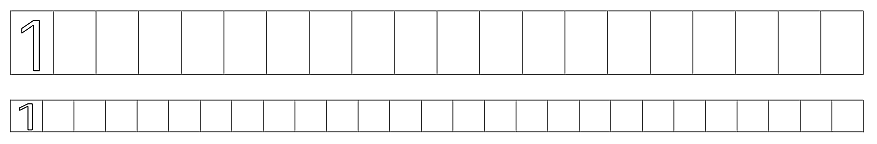 zwei  –  der Zweier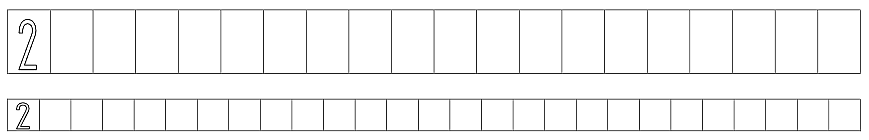 drei  –  der Dreier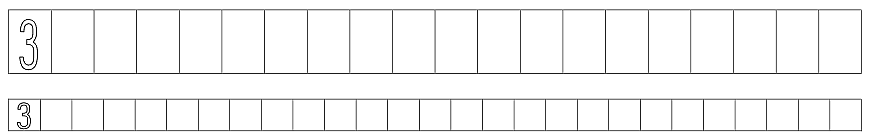 vier  –  der Vierer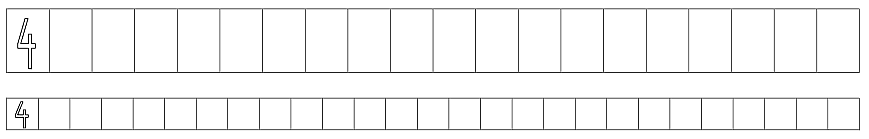 fünf  –  der Fünfer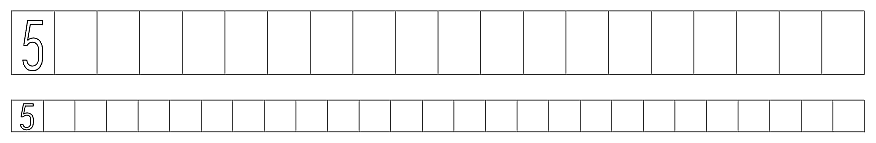 sechs  –  der Sechser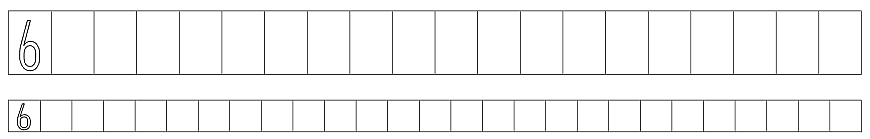 sieben  –  der Siebener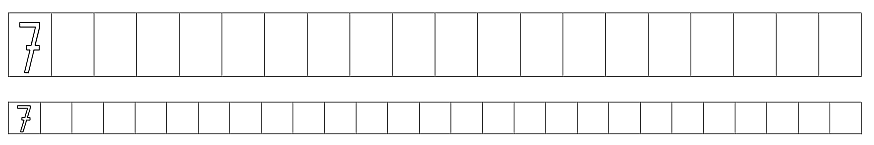 acht  –  der Achter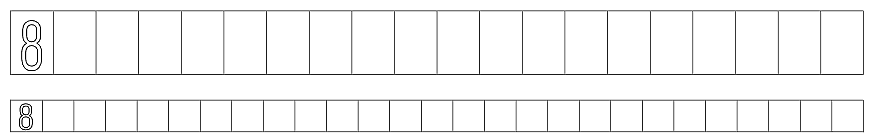 neun  –  der Neuner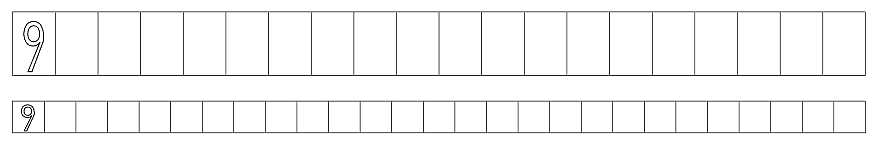 zehn  –  der Zehner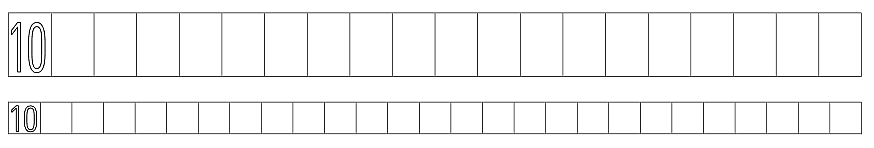 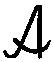 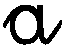 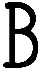 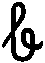 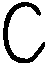 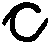 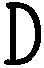 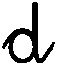 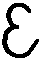 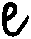 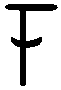 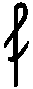 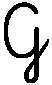 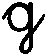 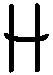 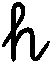 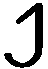 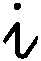 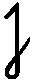 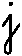 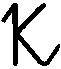 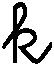 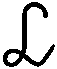 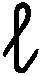 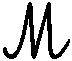 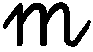 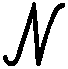 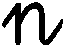 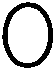 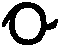 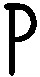 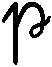 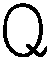 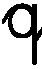 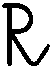 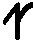 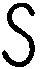 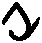 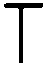 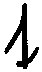 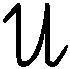 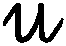 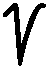 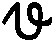 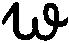 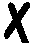 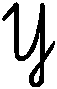 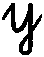 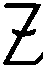 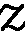 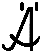 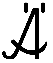 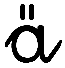 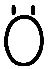 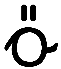 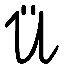 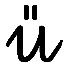 